Temat: Liczymy motyle.Na początek zdjęcia najczęściej występujących u nas motyli.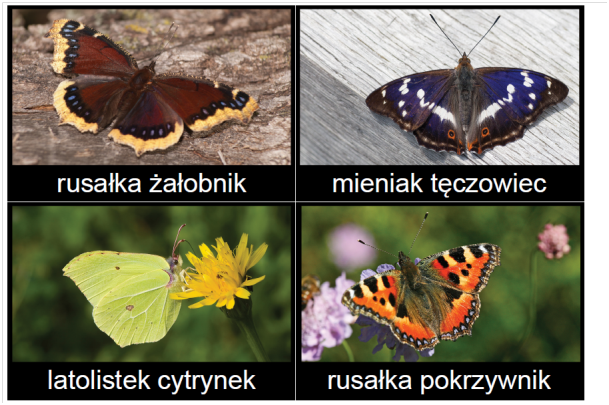 Zabawa w motylki przy piosence:https://www.youtube.com/watch?v=NFvfoCdPQWUMotylek – rysowane wierszykihttps://www.youtube.com/watch?v=kZ9yZ72-3vwZabawa matematyczna: „Ile motyli jest na łące?”.Dzieci dostają po 9 szablonów papierowych motylków w trzech kolorach: niebieskim, żółtym i czerwonym (dla ułatwienia gotowy szablon motyla).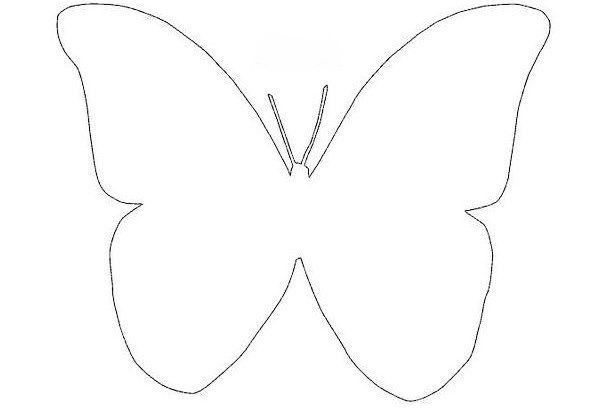 Zadaniem dzieci jest odliczanie i układanie motyli według wskazówek rodzica:
Na łąkę przyleciały dwa motylki żółte i jeden niebieski. Ile razem lata motyli?
Dołączył do nich jeszcze jeden motylek niebieski i jeden czerwony. Ile teraz jest motylków?
Wszystkie żółte motylki odleciały. Ile ich zostało?
Do motylków doleciały dwa motylki czerwone. Ile razem ich lata?„Kolorowe rytmy” - dzieci mają za zadanie ułożyć motylki w kolejności: żółty, niebieski, czerwony, żółty, niebieski ...Zapraszam rodzica do wspólnego tańca z dzieckiem przy piosence „Motyl”https://www.youtube.com/watch?v=GDnETJzy2tQKarty pracy: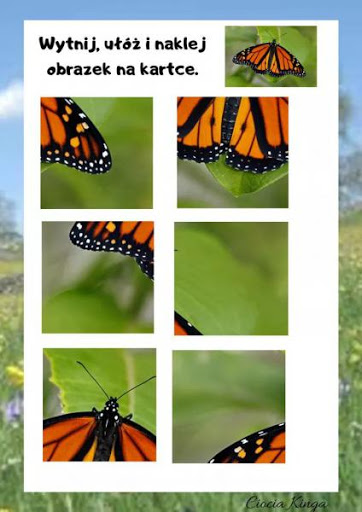 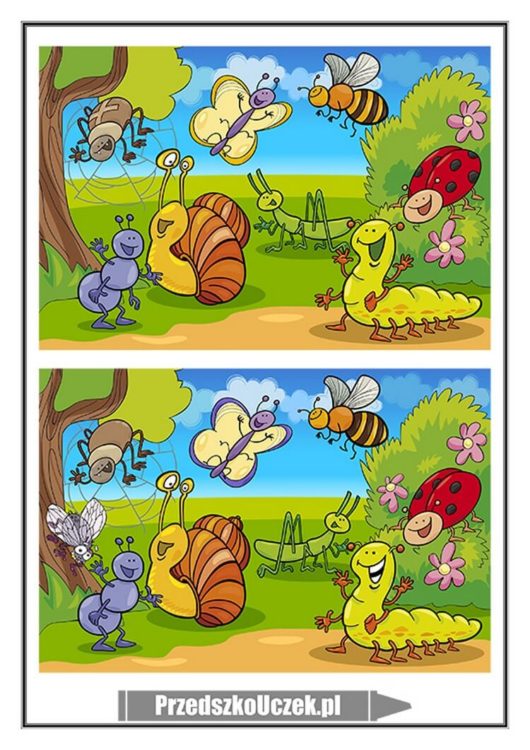 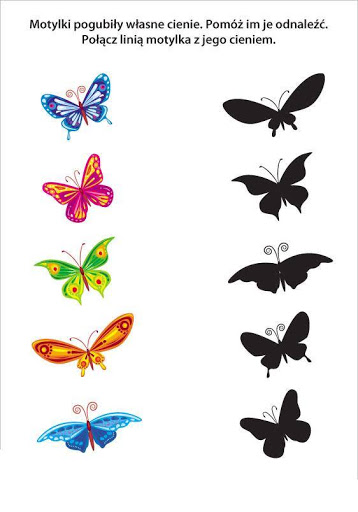 Na koniec praca dla chętnych – wykonanie  motyla spośród podanych propozycji.http://dobrzesiebaw.pl/motyl-z-papieru-prace-plastyczne-dla-dzieci/Pozdrawiam ciepło i życzę miłej i owocnej pracy